проект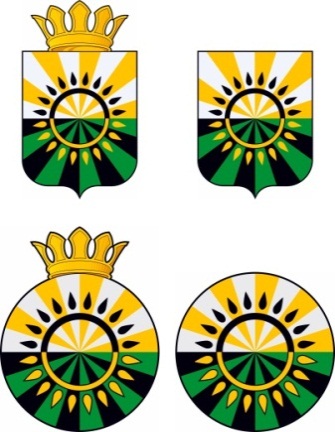 АДМИНИСТРАЦИЯ ГРОЗНЕНСКОГО МУНИЦИПАЛЬНОГО РАЙОНА  ЧЕЧЕНСКОЙ  РЕСПУБЛИКИ(АДМИНИСТРАЦИЯ ГРОЗНЕНСКОГО МУНИЦИПАЛЬНОГО РАЙОНА)НОХЧИЙН РЕСПУБЛИКИН  СОЬЛЖА-ГIАЛИН МУНИЦИПАЛЬНИК1ОШТАН АДМИНИСТРАЦИ(СОЬЛЖА-ГIАЛИН МУНИЦИПАЛЬНИ К1ОШТАН АДМИНИСТРАЦИ)Р А С П О Р Я Ж Е Н И Е_30_04_2020_				                               	                    №66                                                    с. Толстой-Юрт                            	О внесении измененийв распоряжение от 03.04.2020 г. № 56В связи с ухудшением погодных условий на территории Чеченской Республики, в соответствии со ст.14 Федерального закона от 6 октября 2003 года №131-ФЗ «Об общих принципах организации местного самоуправления в Российской Федерации»:Внести изменение в распоряжение администрации Грозненского муниципального района от  03.04.2020 г. № 56 «О продлении отопительного сезона», изложив п. 1 в следующей редакции: «Продлить отопительный сезон в сельских поселениях района до 07.05.2020 г.». Начальнику абонентского отдела Грозненского района ООО «Газпром межрегионгаз Грозный» Минтаеву М.Х. осуществлять подачу газа потребителям района в режиме отопительного сезона.Разместить настоящее распоряжение на официальном сайте администрации Грозненского муниципального района в сети «Интернет» (www.grozraion.ru).Настоящее распоряжение вступает в силу со дня его подписания.Контроль за исполнением настоящего распоряжения возложить на заместителя главы администрации Грозненского муниципального района И.В. Налаева.Глава администрации                                                                            Р.И. Абазов